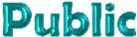 Chercheurs, ingénieurs et techniciensPrérequis : être dans une phase de mise en place d’une plateforme ou d’un plateau technique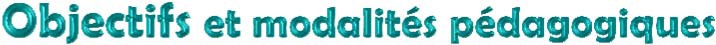 Acquérir, par une alternance de cours, d’exercices et de mises en condition, les méthodes et les contraintes permettant le développement d’un service de mise à disposition d’équipements scientifiques. Passer d’un modèle d’isolement à un modèle contributif.La dernière demi‐journée sera consacrée à l’étude des cas proposés par les stagiaires sous forme de 3 tables rondes. Les thèmes seront ciblés en fonction des besoins identifiés.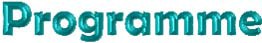 Savoir écrire et lire un cahier des charges techniques dans le cadre d’un appel d’offreConnaître le droit, la règlementation de la mise en concurrence et la facturation d’un serviceMonter un réseau local, relation à l’environnement, relations humaines au travail, motivation de groupeMettre en place et améliorer son organisation avec des outils informatiques (Mind Mapping, diagramme deGantt)Cibler son besoin instrumentalEvaluer la performance de son instrument et la rendre visible.Mettre en place des indicateurs (aval et amont) du fonctionnement de la plateforme9 personnes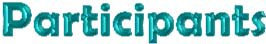     Délégation régionale Inserm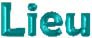 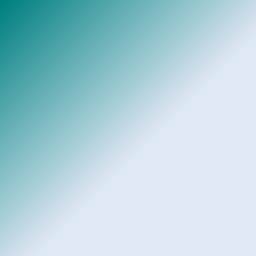 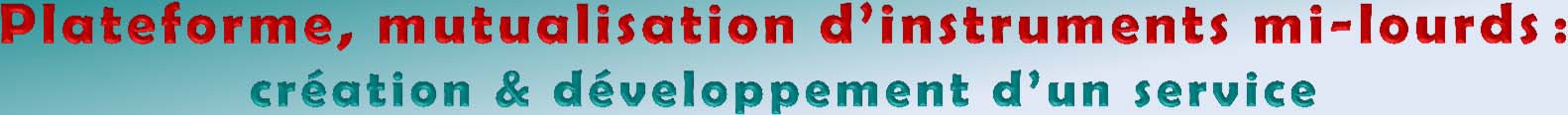 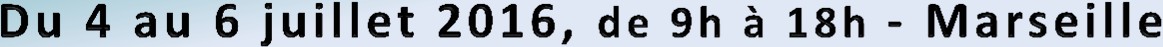 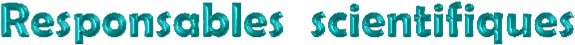 Cédric Matthews ‐ IBDM, Marseille ‐ matthews@univ‐amu.frLeon ESPINOSA ‐ LCB, Marseille ‐ lespinosa@imm.cnrs.fr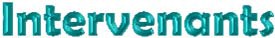 Fleur Enriquez ‐ IBDM, Marseille	Leon Espinosa ‐ LCB, MarseilleDaniel Isnardon ‐ CRCM, Marseille	Cédric Matthews ‐ IBDM, MarseilleChristian Rouvière ‐ LBDV, Villefranche‐sur‐mer    Marie‐Laure Olive, responsable formation Inserm ‐ demat‐form.dr‐marseille@inserm.fr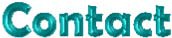 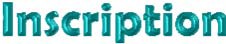 Personnels travaillant dans une structure mixte Inserm : inscription via www.sirene.inserm.fr Rattachée à la région : Paca / domaine : TAR5 ‐ Droit ‐ Ethique – QualitéPersonnels CNRS : formulaire d’inscription papier à transmettre à formation@dr12.cnrs.fr Autres personnels : formulaire papier à transmettre à demat‐form.dr‐marseille@inserm.fr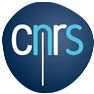 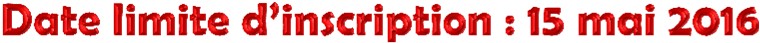 Formation en partenariat avec le CNRS Délégation Provence et Corse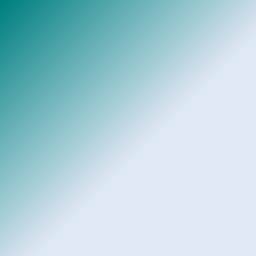 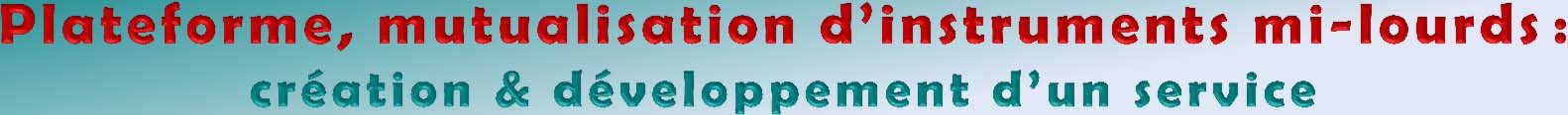 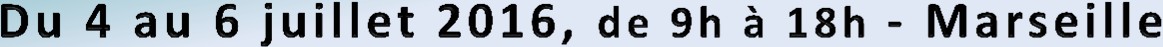 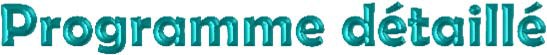 Lundi 4 juillet 2016 ‐ L’environnement9h00 ‐ 10h00	Présentation, organisation et objectifs10h00 ‐ 12h00	Mettre en place une structure d’accueil, réservation, facturation12h00 ‐ 13h00	Pause déjeuner13h00 ‐ 15h00	Marchés publics, droits, réglementation de la mise en concurrence15h00 ‐ 18h00	Relations humaines au travailMardi 5 juillet 2016 ‐ S’équiper et planifier9h00 ‐ 10h30	Synthèse 1Acheter un équipement en évaluant son besoin10h30 ‐ 12h30	S’organiser I : Mind Mapping12h30 ‐ 13h30	Pause déjeuner13h30 ‐ 16h00	Suivi de la performance de l’équipement, gérer l’obsolescence16h00 ‐ 18h00	S’organiser II : diagramme de GanttMercredi 6 juillet 2016 ‐ L’exploitation9h00 ‐ 10h00	Synthèse 2Mise en place d’indicateurs de fonctionnement10h00 ‐ 12h00	Vue croisée secteur privé / secteur public12h00 ‐ 13h00	Pause déjeuner14h00 ‐ 17h00	Cas pratiques des stagiaires, ateliers d’application en binôme avec les formateurs17h00 ‐ 17h30	Bilan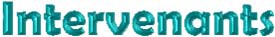 Fleur Enriquez ‐ IBDM, Marseille	Leon Espinosa ‐ LCB, MarseilleDaniel Isnardon ‐ CRCM, Marseille	Cédric Matthews ‐ IBDM, MarseilleChristian Rouvière ‐ LBDV, Villefranche‐sur‐mer    Marie‐Laure Olive, responsable formation Inserm ‐ demat‐form.dr‐marseille@inserm.fr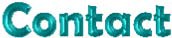 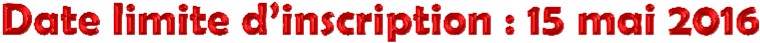 Formation en partenariat avec le CNRS Délégation Provence et Corse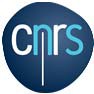 